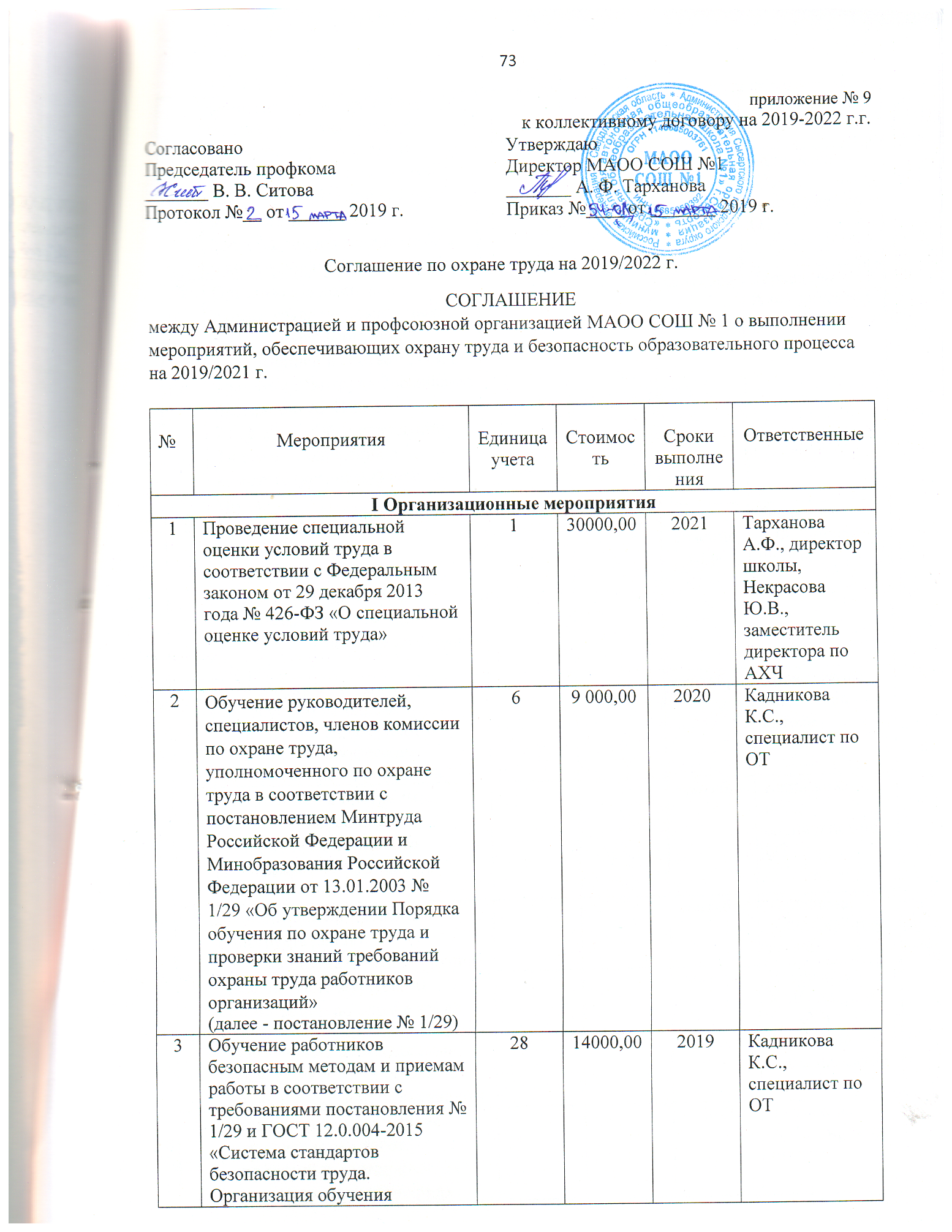 4Обновление уголков охраны труда, приобретение для них необходимых наглядных пособий, проведение выставок и конкурсов по охране трудаапрельКадникова К.С., специалист по ОТ5Организация комиссии по охране труда на паритетных основах с профсоюзной организацией в соответствии с приказом Минтруда Российской Федерации № 412н от 24.06.2014 «Об утверждении Типового положения о комитете (комиссии) по охране труда»сентябрьТарханова А.Ф., директор школы6Организация и проведение административно-общественного контроля по охране труда (разработка и утверждение Положения о комитете (комиссии) по охране труда)в течение годаТарханова А.Ф., директор школы7Разработка, утверждение инструкций по охране труда, отдельно по видам работ и отдельно по профессиям (согласование с профкомом)сентябрьКолясникова А.Е., отдел кадров8Актуализация программы вводного, первичного инструктажа и отдельно программ инструктажа на рабочем местесентябрьКадникова К.С., специалист по ОТ9Организация и проведение инструктажей по электробезопасности (1 группа)сентябрьТарханова А.Ф., директор школы10Обеспечение журналами регистрации по охране трудадекабрьНекрасова Ю.В. зам.дир. по АХЧ  11Обеспечение нормативными правовыми актами по охране труда и пожарной безопасностиавгустТарханова А.Ф., директор школы12Разработка и утверждение перечней видов работ, профессий и должностей, на которые по условиям труда установлены:право на дополнительный отпуск за вредные условия труда в соответствии со статьей 117 Трудового кодекса Российской Федерации (далее - ТК РФ); право на дополнительную оплату за вредные условия груда в соответствии со статьей 147 ТК РФ;право на сокращенный рабочий день за вредные условия труда статья 92 ТК РФ2021Тарханова А.Ф., директор школы13Проведение общего технического осмотра зданий и других сооружений на соответствие безопасной эксплуатации (2 раза в год)июльоктябрьНекрасова Ю.В., зам.дир. по АХЧII   Технические мероприятияII   Технические мероприятияII   Технические мероприятияII   Технические мероприятияII   Технические мероприятияII   Технические мероприятия14Совершенствование технологических процессов с целью устранения вредных факторов (шум, вибрация, ионизирующие, электромагнитные излучения, микроклимат)По финансированиюв течение годаТарханова А.Ф., директор школы15Внедрение и совершенствование технических устройств, обеспечивающих защиту работников от поражения электрическим токомПо финансированиюТарханова А.Ф., директор школы16Установка предохранительных, защитных и сигнализирующих устройств (приспособлений) в целях обеспечения безопасной эксплуатации и аварийной защиты коммуникаций. сооруженийПо финансированиюТарханова А.Ф., директор школы17Устройство новых и совершенствование имеющихся средств коллективной защиты работников от воздействия опасных и вредных производственных факторов (диэлектрические коврики, перчатки и т.п.)По финансированиюТарханова А.Ф., директор школы18Установка новых и реконструкция имеющихся отопительных и вентиляционных систем, тепловых и воздушных завес с целью выполнения нормативных требований по микроклимату и чистоты воздушной среды в помещенияхПо финансированиюТарханова А.Ф., директор школы19Установка осветительной арматуры, искусственного освещения и перепланировка световых проемов (окон, фрамуг, световых фонарей) естественного освещения с целью улучшения выполнения нормативных требований по освещению на рабочих местах, бытовых помещениях, местах массового перехода, на территорииПо финансированиюТарханова А.Ф., директор школы20Перепланировка размещения оборудования для обеспечения безопасности работников в соответствии с нормативными требованиями охраны трудаПо финансированиюТарханова А.Ф., директор школы21Нанесение на станочное оборудование, коммуникации и на другие объекты сигнальных цветов и знаков безопасностииюльНекрасова Ю.В.зам.дир. по АХЧ22Модернизация сооружений, помещений, игровых и физкультурных площадок с целью выполнения нормативных санитарных требований, строительных норм и правилПо финансированиюТарханова А.Ф., директор школы23Устройство тротуаров, переходов на территориях для обеспечения безопасности работниковПо финансированиюиюльНекрасова Ю.В.зам.дир. по АХЧ24Проведение испытания устройств заземления (зануления) и изоляции проводов электросистем здания на соответствие безопасной эксплуатации1 раз в три года2 000,00июльНекрасова Ю.В.зам.дир. по АХЧIII     Лечебно-профилактические и санитарно-бытовые мероприятияIII     Лечебно-профилактические и санитарно-бытовые мероприятияIII     Лечебно-профилактические и санитарно-бытовые мероприятияIII     Лечебно-профилактические и санитарно-бытовые мероприятияIII     Лечебно-профилактические и санитарно-бытовые мероприятияIII     Лечебно-профилактические и санитарно-бытовые мероприятия25Предварительные и периодические медосмотры в установленном порядке в соответствии с приказом Минздравсоцразвития Российской Федерации от 12.04.2011 № 302н «Об утверждении перечней вредных и (или) опасных производственных факторов и работ, при выполнении которых проводятся обязательные предварительные и периодические медицинские осмотры (обследования), и Порядка проведения обязательных предварительных и периодических медицинских осмотров (обследований) работников, занятых на тяжелых работах и на работах с вредными и (или) опасными условиями труда»71200 000,00мартТарханова А.Ф., директор школы26Оборудование санитарных постов и обеспечение их аптечками первой медицинской помощи в соответствии с рекомендациями Минздрава РоссииежегодноавгустТарханова А.Ф., директор школы27Оснащение медпункта необходимым оборудованием (столик манипуляционный), медикаментами17 000,00майТарханова А.Ф., директор школы28Проведение вакцинопрофилактики в соответствии с Федеральными законами от 17 сентября 1998 года № 157-ФЗ «Об иммунопрофилактике инфекционных бол болезней», от 21 ноября 2011 года № 323-ФЗ «Об основах охраны здоровья граждан в Российской Федерации»По финансированиюТарханова А.Ф., директор школы          IV Мероприятия по обеспечению средствами индивидуальной защиты (СИЗ)          IV Мероприятия по обеспечению средствами индивидуальной защиты (СИЗ)          IV Мероприятия по обеспечению средствами индивидуальной защиты (СИЗ)          IV Мероприятия по обеспечению средствами индивидуальной защиты (СИЗ)          IV Мероприятия по обеспечению средствами индивидуальной защиты (СИЗ)          IV Мероприятия по обеспечению средствами индивидуальной защиты (СИЗ)29Приобретение средств индивидуальной защиты (перчатки, халаты, фартуки)Тарханова А.Ф., директор школы,Некрасова Ю.В., заместитель директора по АХЧ30Приобретение смывающих и обезвреживающих средств (защитный крем, очищающая паста, регенерирующий восстанавливающий крем) 2 500,00майТарханова А.Ф., директор школы,Некрасова Ю.В., заместитель директора по АХЧ